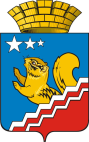 СВЕРДЛОВСКАЯ ОБЛАСТЬВОЛЧАНСКАЯ ГОРОДСКАЯ ДУМАШЕСТОЙ СОЗЫВВторое заседание   РЕШЕНИЕ № 8г. Волчанск									                16.02.2022 г.Об итогах работы за 2021 год и планировании работы в 2022 году по иммунизации населенияЗаслушав информацию Бородулиной И.В., заместителя главы администрации Волчанского городского округа по социальным вопросам, об итогах работы за 2021 год и планировании работы в 2022 году по иммунизации населения,ВОЛЧАНСКАЯ ГОРОДСКАЯ ДУМА РЕШИЛА:Принять информацию к сведению.Рекомендовать межведомственной муниципальной санитарно-эпидемиологической комиссии (Бородулина И.В.) для улучшения санитарно-эпидемиологической обстановки на территории  Волчанского городского округа и выполнения санитарного законодательства активизировать разъяснительную работу с населением города о возможности вакцинации.Рекомендовать ГБУЗ СО «Волчанская городская больница» (Воробьева А.А.) проводить организационную работу по выполнению утвержденного плана профилактических прививок против инфекционных заболеваний населения Волчанского городского округа на 2022 год.  4. Контроль за выполнением настоящего Решения возложить на комиссию по социальной политике и вопросам местного самоуправления (Гетте И.Н.).Глава Волчанского 							    Председатель Волчанскойгородского округа							    городской Думы                        А.В. Вервейн 					                     А.Ю. ПермяковИНФОРМАЦИЯ«Об итогах работы за 2021 год и планировании работы в 2022 годупо иммунизации населения»Вакцинопрофилактика инфекционных болезней первично предупреждает возникновение новых случаев заболевания, позволяет говорить о ликвидации целого ряда инфекций, быть фактором, влияющим на продолжительность и качество жизни населения, экономящим миллиарды рублей бюджета субъекта и муниципальных образований.Предотвращенный экономический ущерб от инфекционных заболеваний, достигнутый в результате реализации мероприятий по иммунопрофилактике, ежегодно составляет более 3 миллиардов рублей. Массовая вакцинация против гепатита В позволила снизить уровень заболеваемости в 104 раза, увеличить среднюю продолжительность жизни населения области на 1,4 года. Иммунопрофилактика населения области против клещевого энцефалита позволила снизить уровень заболеваемости в 10 раз, предотвратить более 6,6 тысяч случаев заболевания, более 360 смертей, увеличить среднюю продолжительность жизни населения области на 0,35 года.С 2014 года действует муниципальная программа «Профилактика социально-значимых заболеваний на территории Волчанского городского округа до 2024 года» подпрограммой №3 «Предупреждение возникновения, распространения инфекционных заболеваний, управляемых средствами специфической профилактики на территории Волчанского городского округа до 2024 года»Цель: Улучшение демографических показателей на территории ВГО, снижение заболеваемости, инвалидности и смертности, увеличение продолжительности жизни и улучшение качества жизни.Задача: Реализация на территории ВГО  унифицированного подхода к организации мероприятий по предупреждению возникновения, распространения инфекционных заболеваний, управляемых средствами специфической профилактики.Данная программа является частью социальной политики, которая решает вопросы борьбы с социально-значимыми заболеваниями. вакцинопрофилакти, информирования населения города о профилактических мероприятиях, пропаганды здорового образа жизни.Для организации межведомственного взаимодействия ежеквартально работают санитарно – противоэпидемической комиссия.Решение задач по профилактике социально – значимых заболеваний, формировании здорового образа жизни у населения Волчанского городского округа возможно при осуществлении комплексного подхода, эффективного межведомственного взаимодействия, координации деятельности субъектов профилактики, с помощью программно-целевого метода, разработанного на основании методических рекомендаций по профилактике инфекционных и неинфекционных заболеваний в муниципальных образованиях в Свердловской области, утвержденных распоряжением Правительства Свердловской области от  04.03.2014 года № 219 – РП. Запланированы программой следующие мероприятия:Мероприятие 1.Проведение плановых прививок в рамках Национального и регионального календарей профилактических прививок, обеспечение проведенияМероприятие 2.Разработка и издание информационных материалов по профилактике прививаемых инфекций для распространения среди различных групп населенияМероприятие 3.Организация массовых мероприятий но информированию населения о преимуществах вакцинопрофилактики и социально значимых последствиях отказа от иммунопрофилактики инфекционных болезней.Мероприятие 4.Приобретение для учреждений здравоохранения, учреждений образования медицинских иммунобиологических препаратов (юридические и физические лица, определенные в соответствии с законодательством Российской Федерации о размещении заказов на поставку товаров, выполнение работ, оказание услуг для государственных нужд). В 2021 году – 150 тыс. рублей на приобретение вакцины против клещевогоэнцефалита для  детей 7-8 лет.(360 чел).Ежегодно ГАУЗ СО «Волчанская городская больница» формирует  план вакцинации населения по национальному календарю и по эпидпоказаниям, утвержденный  Роспотребнадзором.Вакцинация по национальному календарю прививок детей за 2021 г:Детей – всего - 1967Дети до 1 года - 70Дети от 0 до 14 лет - 1667Подростков от 15 до 18 лет – 300коклюш, дифтерия, план / факт V 138/ 115 (83%), Rv 109/99 (90,8%)столбняк план V 138/ 115 (83%), V2 124/99 (79,8%), V3 112/111 (99,1%)Полиомиелит V 97/82 (84,5%), V2 102/79 (77,4) V3 112/111(99,1%) Rv1 109/89 (81,6%) RV2 109/108 (99,1%) RV3 112/113(99,1%)Корь, Краснуха, паротит V 102/88 (86,27) RV 133/107(80,4%)Грипп 1337/ 770 (57,6%)Туберкулез V 4/4 (100%), Rv 48/48 (100%)V 1 гепатит А 621/18 (3%)V1 гепатит В 10/7 (70%), V2 107/85(79%), V3 123/97 (78,8%)V1 клещевой энцефалит 107/119(111%), V2 123/116 (94,3%), RV1 128/117(91,4%), Rv2 343/344 (100%)V пневмококковой инфекции 95/91 (95,8%), V1 до года 90/67(74%) Rv 83/70 (84,3%) V гемофильной инфекции 136/93(68,4%), RV 109/89 (81,6%)Туберкулинодиагностика (процент обследованных от количества нуждающихся):- план – 1895 чел.,- выполнено – 1874 чел. (98%)Вакцинация по национальному календарю прививок взрослых за 2021 г:Ревакцинация против дифтерии 800/686 (85,75%)Ревакцинация против столбняка 800/697 (87%)Вакцинация против кори 30/ 30 (100%)Ревакцинация против кори 35/37 (105%)Прививки против гриппа 4243/3722 (87,7)Ревакцинация против гепатита В 100/100 (100%)В1 Гепатит А 10/10 (100%), В2 20/14 (70%)Вакцинация против дизентерии Зонне 300/265 (88,3%)Вакцинация против клещевого энцефалита первая 400/128 (32%)Вакцинация против клещевого энцефалита вторая 430/150 (34,8%)ревакцинация против клещевого энцефалита RV1 212/187 (88,2%), RV2 931/721 (77%)Ревакцинация против бешенства 6/6 (100%)Вакцинация против менингококковой инфекции 25/17 (68%)Вакцинация против пневмококковой инфекции 25/38 (152%)План вакцинации взрослого на 2022 г:Ревакцинация против дифтерии, столбняк 800Ревакцинация против кори 13Прививки против гриппа 4500Вакцинация против гепатита А 10Вакцинация против гепатита А вторая 16Ревакцинация против гепатита В 100Вакцинация против дизентерии Зонне 300Вакцинация против клещевого энцефалита первая 200Вакцинация против клещевого энцефалита вторая 208ревакцинация против клещевого энцефалита первая 150ревакцинация против клещевого энцефалита вторая 859Ревакцинация против туляремии 40Ревакцинация против бешенства 1Вакцинация против менингококковой инфекции 25Вакцинация против пневмококковой инфекции 115Иммунизация населения в ВГО против НКВИ в 2021 году и 2022Старт вакцинации с 29.01.2021 на базе поликлиники. 2 прививочных кабинета в сев и южной части, ежедневно, включая праздничные и выходные дни.Получено вакцины: ГКВ 1к 5900,2к-5900; ЭВК 2500, СЛ- 2250 доз.На 15.02.2022 года  в наличии: ГКВ, ЭВК – 1326;  СЛ - 1024На 15.02.2022 года вакцинировано: В1 5444чел (62,6% от проживающих в городе 8696 чел); В2  3857 чел, Ревакцинация на 15.02.2022 - 1 519 чел.  (RV1– 1352; RV2 – 167), норма 80% от первично привитых, т.е на 14.02. 4 355 человек.По контингенту: Соц.сфера – 100%, ЖКХ на 98%, ВМЗ 72,4%, пенсионеры 57,8%Вакцинация беременных с 15.11.2021 -2 беременных.Что было сделано: беседы на предприятиях, размещение информации в СМИ, газете, на уличном экране, экранах в поликлинике, брошюры, значки, проведение акций.За 2022 год привито 4 беременных.Вакцинация детей против НКВИ планируется на конец февраля 2022. Подлежит 603 ребенка с 12-17 лет.Продолжаются беседы на предприятиях, размещение информации в СМИ, газете, на экранах в поликлинике, и в городе, брошюры, значки, чайные наборы, акции «Будь здоров», и «встаем на лыжи»; отрабатываются списки прикрепленного населения подлежащего вакцинации, и ревакцинации, СМС-оповещение. 